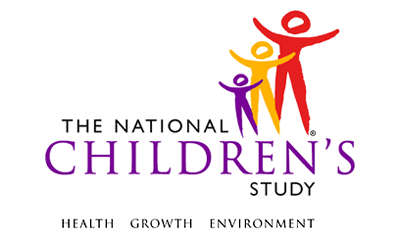 Participant Engagement and Motivation SAQ*This instrument is OMB-approved for multi-mode administration but this version of the instrument is designed for administration in this/these mode(s) only.This page intentionally left blank.Participant Engagement and Motivation SAQTABLE OF CONTENTSGENERAL PROGRAMMER INSTRUCTIONS:	1STUDY HISTORY	3PARTICIPANT ENGAGEMENT AND MOTIVATION	5FOR OFFICE USE	26This page intentionally left blank.Participant Engagement and Motivation SAQGENERAL PROGRAMMER INSTRUCTIONS:WHEN PROGRAMMING INSTRUMENTS, VALIDATE FIELD LENGTHS AND TYPES AGAINST THE MDES TO ENSURE DATA COLLECTION RESPONSES DO NOT EXCEED THOSE OF THE MDES.  SOME GENERAL ITEM LIMITS USED ARE AS FOLLOWS: Instrument Guidelines for Participant and Respondent IDs:PRENATALLY, THE P_ID IN THE MDES HEADER IS THAT OF THE PARTICIPANT (E.G. THE NON-PREGNANT WOMAN, PREGNANT WOMAN, OR THE FATHER).	POSTNATALLY, A RESPONDENT ID WILL BE USED IN ADDITION TO THE PARTICIPANT ID BECAUSE SOMEBODY OTHER THAN THE PARTICIPANT MAY BE COMPLETING THE INTERVIEW. FOR EXAMPLE, THE PARTICIPANT MAY BE THE CHILD AND THE RESPONDENT MAY BE THE MOTHER, FATHER, OR ANOTHER CAREGIVER.  THEREFORE, MDES VERSION 2.2 AND ALL FUTURE VERSIONS CONTAIN A R_P_ID (RESPONDENT PARTICIPANT ID) HEADER FIELD FOR EACH POST-BIRTH INSTRUMENT.  THIS WILL ALLOW ROCs TO INDICATE WHETHER THE RESPONDENT IS SOMEBODY OTHER THAN THE PARTICIPANT ABOUT WHOM THE QUESTIONS ARE BEING ASKED. A REMINDER:  ALL RESPONDENTS MUST BE CONSENTED AND HAVE RECORDS IN THE PERSON, PARTICIPANT, PARTICIPANT_CONSENT AND LINK_PERSON_PARTICIPANT TABLES, WHICH CAN BE PRELOADED INTO EACH INSTRUMENT.  ADDITIONALLY, IN POST-BIRTH QUESTIONNAIRES WHERE THERE IS THE ABILITY TO LOOP THROUGH A SET OF QUESTIONS FOR MULTIPLE CHILDREN, IT IS IMPORTANT TO CAPTURE AND STORE THE CORRECT CHILD P_ID ALONG WITH THE LOOP INFORMATION.  IN THE MDES VARIABLE LABEL/DEFINITION COLUMN, THIS IS INDICATED AS FOLLOWS:  EXTERNAL IDENTIFIER: PARTICIPANT ID FOR CHILD DETAIL.STUDY HISTORYSH00100. Thank you again for your participation in the National Children's Study.  This questionnaire asks for your opinions about what it is like for you to participate in the study.  It will take about 6 minutes to complete.  Your responses will be used to help us understand more about what it is like to be a research participant and to try to improve your experience in the NCS.Your answers are important to us.  There are no right or wrong answers.  You can always refuse to answer any question or group of questions, and your answers will be kept confidential.SH01000. Please enter today's DATE:(PEMS_DATE_MM) Month:|_____|_____|     M       M(PEMS_DATE_DD) Day:|_____|_____|     D       D(PEMS_DATE_YYYY) Year:|____|____|____|____|    Y      Y       Y       YSH02000. How old was your child at the time of your last NCS Study visit?  The visit may have taken place at your home, at some other location, or over the telephone.  A study visit includes a survey and possibly a sample collection.Please record age by using two digits and then check one box below the age to indicate whether the age is in months or years.  If less than one month, please enter 00.  (Example:  a child who was 9 months old would be recorded as "09" and the "Months" box would be checked.)(LAST_CHILD_AGE) Child's age at last visit|_____|_____|(LAST_CHILD_AGE_UNIT)SH03000. How old is your child now?(CHILD_AGE) Child's age now|_____|_____|(CHILD_AGE_UNIT)SH04000/(NUM_INPERSON_VISIT). How many times has NCS staff conducted face-to-face visits, either for interviews or for collecting samples, at your home, a clinic, or another location?|____|____|Number of face-to-face visitsSH05000/(NUM_PHONE_VISIT). How many telephone interviews with the NCS have you participated in?|____|____|Number of telephone visits​PARTICIPANT ENGAGEMENT AND MOTIVATIONPEM00100. ​​On a scale of 1 to 10, with 1 being not at all important, and 10 being very important, how important are the following reasons for why you now participate in the National Children's Study?  Please circle one response for each question.PEM01000/(PART_SCIENCE). I am contributing to science.PEM02000/(PART_CHILD_HEALTH). I am curious about children's health.PEM03000/(PART_FUN). Participating is fun.PEM04000/(PART_HEALTH). To get information about my health and my child's health from Study testing.PEM05000/(PART_INCENTIVE). Receiving incentives (money, gift cards, etc.)PEM06000/(PART_HAVETO). I feel I have to participate.PEM07000/(PART_NEXT_GENERATION). Wanting to help out the next generation of children.PEM08000/(PART_INTERESTING). The Study visits are interesting.PEM09000/(PART_ACCESS_HEALTHCARE). To improve my child's access to healthcare.PEM10000/(PART_IMPROVE_HEALTH). I think my participation may improve my child's health.PEM11000. Other:  (PART_IMPROVE_HEALTH_OTH) Specify_____________________________________________________________________________________(PART_IMPROVE_HEALTH_OTH_UNIT)PEM12000/(GREATEST_RISKS_NCS). Please indicate what you believe are the greatest risks to you and your family from participating in the National Children's Study. From the list below, please rank the three greatest risks using:1 = greatest risk to me and my family,2 = second greatest risk to me and my family,3 = third greatest risk to me and my family._____  Pain associated with giving blood or other specimens_____  Having a data collector come to my home_____  The loss of my time_____  The stress involved in participating_____  Having my privacy invaded_____  Learning something about my child’s health that I would rather not know_____  Learning something about our home environment that I would rather not know_____  Someone who is not authorized seeing my data_____  OtherPEM13000/(GREATEST_RISKS_NCS_OTH). Other:  Specify: ___________________ PEM13100. The following questions ask about your participation in the Study.  After reading each item, please tell us if you strongly disagree, disagree, neither agree nor disagree, agree, or strongly agree with each of the following statements.  Please choose one response per statement.PEM14000/(CAN_SKIP_QUESTION). I can skip any survey question I do not want to answer.PEM15000/(CAN_REFUSE_SAMPLE). I can refuse to give a blood sample for me or my child and still be in the study.PEM16000/(CAN_REFUSE_VISIT). I can refuse a visit from the data collector and still be in the study.PEM17000/(CAN_LEAVE_REJOIN). I can leave the study for a while and then rejoin later.PEM17100. ​The following questions ask about your experiences with the National Children's Study.  For each item, please tell us if you strongly disagree, disagree, are neutral, agree, or strongly agree. Please choose one response per statement.PEM18000/(NCS_EXPERIENCE_POSITIVE). Overall, my experience in the NCS has been positive.PEM19000/(NCS_MET_EXPECTATIONS). NCS Study visits have met my expectations.PEM20000/(LEARNING_CHILD_HEALTH). I am learning about childhood health through my participation.PEM21000/(STAFF_ACCOMMODATE_SCHEDULE). NCS Study staff accommodate my schedulePEM22000/(RUN_BY_NIH). I am comfortable participating in the NCS because it is run by the National Institutes of Health.PEM23000/(HELP_COMMUNITY). I help my community by participating in the Study.PEM23100/(FUTURE_GENERATIONS). The NCS may improve the health of children in future generations.PEM23200/(QUESTIONS_PERSONAL). I find the questions too personal.PEM24000/(PROUD_NCS). I feel proud to be in a Study that collects information about me to help other people.PEM25000/(NCS_INCONVENIENT). Participating in the NCS is not convenient for me.PEM26000/(NCS_EMOTIONAL). NCS Study visits raise emotional issues for me that I had not expected.PEM27000/(INSIGHT_EXPERIENCES). I gain insight about my experiences by being in the NCS.PEM28000/(EXCITED_VISIT). I am looking forward to my next NCS Study visit.PEM29000/(NCS_DISAPPOINTING). Participating in the study has been disappointing.PEM30000/(RESPONSES_PRIVATE). I trust that my replies will be kept private.PEM31000/(INCENTIVES_SUSPICIOUS). Receiving incentives (gift cards, cash, etc.) makes me suspicious of the project.PEM32000/(NO_THINK_ABOUT). The NCS makes me think about things I don't want to think about.PEM33000/(CONTRIBUTING_SCIENCE). I like the idea that I am contributing to science.PEM34000/(STOP_PARTICIPATING). I feel I can stop participating at any time.PEM35000/(NCS_BORING). I find participating boring.PEM36000/(KNOWN_BEFORE_NOPART). Had I known in advance what participating would be like I still would have agreed to participate.PEM37000/(SATISFIED_INCENTIVES). I am satisfied with the incentives I am given.PEM38000/(VISITS_LONG). The Study visits take too long.PEM39000/(NEGATIVE_HEALTH_INFO). The NCS could provide information about my health or the health of my child that I would rather not know about.PEM40000/(NO_TIME_PARTICIPATE). It is difficult to find time to participate in this Study.PEM41000/(PARTICIPATION_CHOICE). Participation is a choice I freely make.PEM42000/(NOTHING_TO_GAIN). There is not anything for me to gain by participating in the Study.PEM43000/(FRIENDS_FAMILY_NCS). Most of my friends and family know that I am participating in the NCS.PEM44000/(NCS_STAFF_EXPLAINED). When I joined the study, a staff person explained the study to me in a way I understood what was involvedPEM45000/(MORE_INFO_JOINING). I would have liked more information about the Study before joining.PEM46000/(CONTACT_MORE). The data collector should contact me more often between visits (phone calls, cards, newsletters, etc.)PEM47000/(INCLUDE_FATHER_MORE). I would like the data collector to include the father of my child more in the Study.PEM47100. The following questions ask about how others currently feel about your participation in the National Children's Study.  For each item, please circile one number that best describes your response.PEM48000/(BIO_FATHER_SUPPORTIVE). My child's biological father is supportive of my being in the NCS.PEM49000/(PARTNER_SUPPORTIVE). My husband/boyfriend/partner is supportive of my being in the NCS.PEM50000/(PEOPLE_APPROVE_INVOLV). Most people important to me think my involvement in research is good.PEM51000/(PEOPLE_SUPPORT_INTEREST). Most people important to me usually support my interests.PEM52000/(PASTOR_SUPPORT_RESEARCH). When my pastor/clergy supports research I am more inclined to be involved.PEM53000/(DR_APPROVES_NCS). My doctor approves of my involvement in the NCS.PEM54000/(COWORKERS_APPROVE_NCS). I think my co-workers would approve of me being in the NCS.PEM54100. These next statements are about what you hope to gain from your participation in the National Children's Study.  For each statement, please select one number that best describes your expectations.PEM54200. I expect my participation in teh NCS to result in....PEM55000/(IMPROVE_HEALTH). An improvement in my health.PEM56000/(IMPROVE_CHILD_HEALTH). An improvement in my child's health.PEM57000/(IMPROVE_LIVING_ENV). An improvement in my family's living environment.PEM58000/(IMPROVE_FUTURE_GENERATIONS). An improvement in the health of children in future generations.PEM59000/(IMPROVE_COMMUNITY_HEALTH). An improvement to the health of my community overall.PEM60000/(PREFERRED_VISIT_LOCATION). I prefer Study visits be conducted . . .PEM61000/(CONTINUE_PARTICIPATE). How likely are you to continue to participate in the study?  Would you say very likely, somewhat likely, somewhat unlikely, or very unlikely?PEM62000/(SHARE_EXPERIENCES_NCS). Is there anything about your experiences in the National Children's Study you would like to share?____________________________________________________________________________________________________________________________________________________________________________________________________________________________________________________________________________________________________________________________________________________________________________________________PEM63000. ​Thank you for participating in the National Children's Study and for taking the time to complete this survey.FOR OFFICE USEFOU01000/(P_ID). Participant ID:_________________________________FOU02000/(R_P_ID). Respondent ID:____________________________Event Category:Time-BasedEvent:48MAdministration:N/AInstrument Target:Primary CaregiverInstrument Respondent:Primary CaregiverDomain:QuestionnaireDocument Category:QuestionnaireMethod:Self-AdministeredMode (for this instrument*):In-Person, PAPIOMB Approved Modes:In-Person, PAPI;
Phone, PAPI;
Web-Based, CAIEstimated Administration Time:6 minutesMultiple Child/Sibling Consideration:Per EventSpecial Considerations:N/AVersion:1.0MDES Release:4.0DATA ELEMENT FIELDSMAXIMUM CHARACTERS PERMITTEDDATA TYPEPROGRAMMER INSTRUCTIONSADDRESS AND EMAIL FIELDS100CHARACTERUNIT AND PHONE FIELDS10CHARACTER_OTH AND COMMENT FIELDS255CHARACTERLimit text to 255 charactersFIRST NAME AND LAST NAME30CHARACTERLimit text to 30 charactersALL ID FIELDS36CHARACTERZIP CODE5NUMERICZIP CODE LAST FOUR4NUMERICCITY50CHARACTERDOB AND ALL OTHER DATE FIELDS (E.G., DT, DATE, ETC.)10NUMERICCHARACTERDISPLAY AS MM/DD/YYYYSTORE AS YYYY-MM-DDHARD EDITS:MM MUST EQUAL 01 TO 12DD  MUST EQUAL 01 TO 31YYYY MUST BE BETWEEN 1900 AND CURRENT YEAR.TIME VARIABLESTWO-DIGIT HOUR AND TWO-DIGIT MINUTE, AM/PM DESIGNATIONNUMERICHARD EDITS:HOURS MUST BE BETWEEN 00 AND 12; MINUTES MUST BE BETWEEN 00 AND 59SOURCENewLabelCodeGo ToMonths1Years2SOURCENewLabelCodeGo ToMonths1Years2SOURCENewSOURCENewSOURCEGatny, H. H., and Axinn, W. G. (2011). Willingness to participate in research during pregnancy: Race, experience and motivation. Field Methods, 24(2), 135-154. (modified)LabelCodeGo To1 Not at All Important1223344556677889910 Very Important10SOURCEGatny, HH, and Axinn, WG (2011).  Willingness to participate in research during pregnancy:  Race, experience and motivation.  Field Methods, 24(2), 135-154. (modified)LabelCodeGo To1 Not at All Important1223344556677889910 Very Important10SOURCEGatny, HH, and Axinn, WG (2011).  Willingness to participate in research during pregnancy:  Race, experience and motivation.  Field Methods, 24(2), 135-154. (modified)LabelCodeGo To1 Not at All Important1223344556677889910 Very Important10SOURCEGuay, F, Vallerand, RJ, and Blanchard, C (2001).  On the assessment of situational intrinsic and extrinsic motivation.  The Situational Motivation Scale (SIMS).  Motivation and Emotion, 24(3). (modified)LabelCodeGo To1 Not at All Important1223344556677889910 Very Important10SOURCEGatny, HH, and Axinn, WG (2011).  Willingness to participate in research during pregnancy:  Race, experience and motivation.  Field Methods, 24(2), 135-154. ​(modified)LabelCodeGo To1 Not at All Important1223344556677889910 Very Important10SOURCEGatny, HH, and Axinn, WG (2011).  Willingness to participate in research during pregnancy:  Race, experience and motivation.  Field Methods, 24(2), 135-154. ​(modified)LabelCodeGo To1 Not at All Important1223344556677889910 Very Important10SOURCEGuay, F, Vallerand, RJ, and Blanchard, C (2001).  On the assessment of situational intrinsic and extrinsic motivation.  The Situational Motivation Scale (SIMS).  Motivation and Emotion, 24(3). ​(modified)LabelCodeGo To1 Not at All Important1223344556677889910 Very Important10SOURCEGatny, HH, and Axinn, WG (2011).  Willingness to participate in research during pregnancy:  Race, experience and motivation.  Field Methods, 24(2), 135-154. ​(modified)LabelCodeGo To1 Not at All Important1223344556677889910 Very Important10SOURCEGuay, F, Vallerand, RJ, and Blanchard, C (2001).  On the assessment of situational intrinsic and extrinsic motivation.  The Situational Motivation Scale (SIMS).  Motivation and Emotion, 24(3). (modified)LabelCodeGo To1 Not at All Important1223344556677889910 Very Important10SOURCENewLabelCodeGo To1 Not at All Important1223344556677889910 Very Important10SOURCEGuay, F, Vallerand, RJ, and Blanchard, C (2001).  On the assessment of situational intrinsic and extrinsic motivation.  The Situational Motivation Scale (SIMS).  Motivation and Emotion, 24(3). ​(modified)SOURCENewLabelCodeGo To1 Not at All Important1223344556677889910 Very Important10SOURCENewChoice options of loss of time and learning about child's health: Kibler, JL, and Brisco, K (2006).  Evaluation of a brief questionnaire for assessing barriers to research participation.  Ethnicity & Disease, 16, 547-550. (modified)PROGRAMMER INSTRUCTIONSLOOP THROUGH GREATEST_RISKS_NCS THREE TIMES TO SELECT MOST IMPORTANT = 1, SECOND MOST IMPORTANT = 2, AND THIRD MOST IMPORTANT = 3 RESPONSES.IF PARTICIPANT SELECTS "OTHER", GO TO GREATEST_RISKS_NCS_OTH.OTHERWISE, IF "OTHER" IS NOT SELECTED, GO TO PEM13100.SOURCENewSOURCENewLabelCodeGo ToStrongly Disagree1Disagree2Neither Agree nor Disagree3Agree4Strongly Agree5SOURCENewLabelCodeGo ToStrongly Disagree1Disagree2Neither Agree nor Disagree3Agree4Strongly Agree5SOURCENewLabelCodeGo ToStrongly Disagree1Disagree2Neither Agree nor Disagree3Agree4Strongly Agree5SOURCENewLabelCodeGo ToStrongly Disagree1Disagree2Neither Agree nor Disagree3Agree4Strongly Agree5SOURCENewSOURCE​National Children’s Study, Legacy Phase LabelCodeGo ToStrongly Disagree1Disagree2Neither Agree nor Disagree3Agree4Strongly Agree5SOURCENewLabelCodeGo ToStrongly Disagree1Disagree2Neither Agree nor Disagree3Agree4Strongly Agree5SOURCEBowling, A, Rowe, G, Lambert, N, Waddington, M, Mahtani, KR, Kenten, C, Howe, A & Francis, SA (2012).  The measurement of patients' expectation for health care:  a feview and psychometric testing of a measure of patients' expectations.  Health Technology Assessment, 16(30). (modified)LabelCodeGo ToStrongly Disagree1Disagree2Neither Agree nor Disagree3Agree4Strongly Agree5SOURCEGatny, HH, and Axinn, WG (2011).  Willingness to participate in research during pregnancy:  Race, experience and motivation.  Field Methods, 24(2), 135-154. ​(modified)LabelCodeGo ToStrongly Disagree1Disagree2Neither Agree nor Disagree3Agree4Strongly Agree5SOURCEGoldfarb, N, & Huck, W (2006).  Measuring Site Performance with Subject Feedback.  Journal of Clinical Research Best Practices, Vol. 2, No. 5. (modified)LabelCodeGo ToStrongly Disagree1Disagree2Neither Agree nor Disagree3Agree4Strongly Agree5SOURCENewLabelCodeGo ToStrongly Disagree1Disagree2Neither Agree nor Disagree3Agree4Strongly Agree5SOURCENewLabelCodeGo ToStrongly Disagree1Disagree2Neither Agree nor Disagree3Agree4Strongly Agree5SOURCENewLabelCodeGo ToStrongly Disagree1Disagree2Neither Agree nor Disagree3Agree4Strongly Agree5SOURCENewman, E, Willard, T, Sinclair, R & Kaloupek, D (2001).  The costs and benefits of research from the participant's view:  The path to empirically informed research practice.  Accountability in Research, 8, 27-47. (modified)LabelCodeGo ToStrongly Disagree1Disagree2Neither Agree nor Disagree3Agree4Strongly Agree5SOURCENewLabelCodeGo ToStrongly Disagree1Disagree2Neither Agree nor Disagree3Agree4Strongly Agree5SOURCENewman, E, Willard, T, Sinclair, R & Kaloupek, D (2001).  The costs and benefits of research from the participant's view:  The path to empirically informed research practice.  Accountability in Research, 8, 27-47. ​(modified)LabelCodeGo ToStrongly Disagree1Disagree2Neither Agree nor Disagree3Agree4Strongly Agree5SOURCENewman, E, Willard, T, Sinclair, R & Kaloupek, D (2001).  The costs and benefits of research from the participant's view:  The path to empirically informed research practice.  Accountability in Research, 8, 27-47. ​(modified)LabelCodeGo ToStrongly Disagree1Disagree2Neither Agree nor Disagree3Agree4Strongly Agree5SOURCENewman, E, Willard, T, Sinclair, R & Kaloupek, D (2001).  The costs and benefits of research from the participant's view:  The path to empirically informed research practice.  Accountability in Research, 8, 27-47. LabelCodeGo ToStrongly Disagree1Disagree2Neither Agree nor Disagree3Agree4Strongly Agree5SOURCENewLabelCodeGo ToStrongly Disagree1Disagree2Neither Agree nor Disagree3Agree4Strongly Agree5SOURCEBowling, A, Rowe, G, Lambert, N, Waddington, M, Mahtani, KR, Kenten, C, Howe, A & Francis, SA (2012).  The measurement of patients' expectation for health care:  a feview and psychometric testing of a measure of patients' expectations.  Health Technology Assessment, 16(30). (modified)LabelCodeGo ToStrongly Disagree1Disagree2Neither Agree nor Disagree3Agree4Strongly Agree5SOURCENewman, E, Willard, T, Sinclair, R & Kaloupek, D (2001).  The costs and benefits of research from the participant's view:  The path to empirically informed research practice.  Accountability in Research, 8, 27-47. LabelCodeGo ToStrongly Disagree1Disagree2Neither Agree nor Disagree3Agree4Strongly Agree5SOURCEKibler, JL, and Brisco, K (2006).  Evaluation of a brief questionnaire for assessing barriers to research participation.  Ethnicity & Disease, 16, 547-550. (modified)LabelCodeGo ToStrongly Disagree1Disagree2Neither Agree nor Disagree3Agree4Strongly Agree5SOURCENewman, E, Willard, T, Sinclair, R & Kaloupek, D (2001).  The costs and benefits of research from the participant's view:  The path to empirically informed research practice.  Accountability in Research, 8, 27-47. ​(modified)LabelCodeGo ToStrongly Disagree1Disagree2Neither Agree nor Disagree3Agree4Strongly Agree5SOURCENewman, E, Willard, T, Sinclair, R & Kaloupek, D (2001).  The costs and benefits of research from the participant's view:  The path to empirically informed research practice.  Accountability in Research, 8, 27-47. ​(modified)LabelCodeGo ToStrongly Disagree1Disagree2Neither Agree nor Disagree3Agree4Strongly Agree5SOURCENewman, E, Willard, T, Sinclair, R & Kaloupek, D (2001).  The costs and benefits of research from the participant's view:  The path to empirically informed research practice.  Accountability in Research, 8, 27-47. ​(modified)LabelCodeGo ToStrongly Disagree1Disagree2Neither Agree nor Disagree3Agree4Strongly Agree5SOURCENewman, E, Willard, T, Sinclair, R & Kaloupek, D (2001).  The costs and benefits of research from the participant's view:  The path to empirically informed research practice.  Accountability in Research, 8, 27-47. ​(modified)LabelCodeGo ToStrongly Disagree1Disagree2Neither Agree nor Disagree3Agree4Strongly Agree5SOURCENewman, E, Willard, T, Sinclair, R & Kaloupek, D (2001).  The costs and benefits of research from the participant's view:  The path to empirically informed research practice.  Accountability in Research, 8, 27-47. LabelCodeGo ToStrongly Disagree1Disagree2Neither Agree nor Disagree3Agree4Strongly Agree5SOURCENewLabelCodeGo ToStrongly Disagree1Disagree2Neither Agree nor Disagree3Agree4Strongly Agree5SOURCENewman, E, Willard, T, Sinclair, R & Kaloupek, D (2001).  The costs and benefits of research from the participant's view:  The path to empirically informed research practice.  Accountability in Research, 8, 27-47. ​(modified)LabelCodeGo ToStrongly Disagree1Disagree2Neither Agree nor Disagree3Agree4Strongly Agree5SOURCEKibler, JL, and Brisco, K (2006).  Evaluation of a brief questionnaire for assessing barriers to research participation.  Ethnicity & Disease, 16, 547-550. (modified)LabelCodeGo ToStrongly Disagree1Disagree2Neither Agree nor Disagree3Agree4Strongly Agree5SOURCEKibler, JL, and Brisco, K (2006).  Evaluation of a brief questionnaire for assessing barriers to research participation.  Ethnicity & Disease, 16, 547-550. (modified)LabelCodeGo ToStrongly Disagree1Disagree2Neither Agree nor Disagree3Agree4Strongly Agree5SOURCENewman, E, Willard, T, Sinclair, R & Kaloupek, D (2001).  The costs and benefits of research from the participant's view:  The path to empirically informed research practice.  Accountability in Research, 8, 27-47. ​(modified)LabelCodeGo ToStrongly Disagree1Disagree2Neither Agree nor Disagree3Agree4Strongly Agree5SOURCEKibler, JL, and Brisco, K (2006).  Evaluation of a brief questionnaire for assessing barriers to research participation.  Ethnicity & Disease, 16, 547-550. (modified)LabelCodeGo ToStrongly Disagree1Disagree2Neither Agree nor Disagree3Agree4Strongly Agree5SOURCENewLabelCodeGo ToStrongly Disagree1Disagree2Neither Agree nor Disagree3Agree4Strongly Agree5SOURCENewLabelCodeGo ToStrongly Disagree1Disagree2Neither Agree nor Disagree3Agree4Strongly Agree5SOURCENewLabelCodeGo ToStrongly Disagree1Disagree2Neither Agree nor Disagree3Agree4Strongly Agree5SOURCENewLabelCodeGo ToStrongly Disagree1Disagree2Neither Agree nor Disagree3Agree4Strongly Agree5SOURCENewLabelCodeGo ToStrongly Disagree1Disagree2Neither Agree nor Disagree3Agree4Strongly Agree5Does Not Apply-7Don't Know-2SOURCENewLabelCodeGo ToStrongly Disagree1Disagree2Neither Agree nor Disagree3Agree4Strongly Agree5Does Not Apply-7Don't Know-2SOURCENewLabelCodeGo ToStrongly Disagree1Disagree2Neither Agree nor Disagree3Agree4Strongly Agree5Does Not Apply-7Don't Know-2SOURCEFrew, PM; Hou, S; Davis, M; Chan, K; Horton, T; Shuster, J; Hixson, B; delRio, C (2010). The likelihood of participation in clinical trials can be measured:  The clinical research involvement scales (CRIS).  Journal of Clinical Epidemiology, 63(10), 1110-1117.LabelCodeGo ToStrongly Disagree1Disagree2Neither Agree nor Disagree3Agree4Strongly Agree5Does Not Apply-7Don't Know-2SOURCE​Frew, PM; Hou, S; Davis, M; Chan, K; Horton, T; Shuster, J; Hixson, B; delRio, C (2010). The likelihood of participation in clinical trials can be measured:  The clinical research involvement scales (CRIS).  Journal of Clinical Epidemiology, 63(10), 1110-1117.LabelCodeGo ToStrongly Disagree1Disagree2Neither Agree nor Disagree3Agree4Strongly Agree5Does Not Apply-7Don't Know-2SOURCE​Frew, PM; Hou, S; Davis, M; Chan, K; Horton, T; Shuster, J; Hixson, B; delRio, C (2010). The likelihood of participation in clinical trials can be measured:  The clinical research involvement scales (CRIS).  Journal of Clinical Epidemiology, 63(10), 1110-1117. (modified)LabelCodeGo ToStrongly Disagree1Disagree2Neither Agree nor Disagree3Agree4Strongly Agree5Does Not Apply-7Don't Know-2SOURCE​Frew, PM; Hou, S; Davis, M; Chan, K; Horton, T; Shuster, J; Hixson, B; delRio, C (2010). The likelihood of participation in clinical trials can be measured:  The clinical research involvement scales (CRIS).  Journal of Clinical Epidemiology, 63(10), 1110-1117. (modified)LabelCodeGo ToStrongly Disagree1Disagree2Neither Agree nor Disagree3Agree4Strongly Agree5Does Not Apply-7Don't Know-2SOURCE​Frew, PM; Hou, S; Davis, M; Chan, K; Horton, T; Shuster, J; Hixson, B; delRio, C (2010). The likelihood of participation in clinical trials can be measured:  The clinical research involvement scales (CRIS).  Journal of Clinical Epidemiology, 63(10), 1110-1117. (modified)SOURCEBowling, A., Rowe, G., Lambert, N., Waddington, M., Mahtani, KR., Kenten, C., Howe, A., & Francis, SA. (2012). The measurement of patients’ expectations for health care: a review and psychometric testing of a measure of patients’ expectations. Health Technology Assessment, 16(30). (modified)LabelCodeGo ToStrongly Disagree (No)1Disagree2Neutral (Maybe)3Agree4Strongly Agree (Yes)5SOURCEBowling, A, Rowe, G, Lambert, N, Waddington, M, Mahtani, KR, Kenten, C, Howe, A & Francis, SA (2012).  The measurement of patients' expectation for health care:  a feview and psychometric testing of a measure of patients' expectations.  Health Technology Assessment, 16(30). (modified)LabelCodeGo ToStrongly Disagree (No)1Disagree2Neutral (Maybe)3Agree4Strongly Agree (Yes)5SOURCEBowling, A, Rowe, G, Lambert, N, Waddington, M, Mahtani, KR, Kenten, C, Howe, A & Francis, SA (2012).  The measurement of patients' expectation for health care:  a feview and psychometric testing of a measure of patients' expectations.  Health Technology Assessment, 16(30). (modified)LabelCodeGo ToStrongly Disagree (No)1Disagree2Neutral (Maybe)3Agree4Strongly Agree (Yes)5SOURCENewLabelCodeGo ToStrongly Disagree (No)1Disagree2Neutral (Maybe)3Agree4Strongly Agree (Yes)5SOURCENewLabelCodeGo ToStrongly Disagree (No)1Disagree2Neutral (Maybe)3Agree4Strongly Agree (Yes)5SOURCENewPARTICIPANT INSTRUCTIONSPlease check one response you most prefer.LabelCodeGo ToAt my home1At a clinic2At a community location (i.e. library, school, etc.)3Over the telephone4Web-based (internet)5Self-administered and returned by mail6SOURCENewLabelCodeGo ToVery likely1Somewhat likely2Somewhat unlikely3Very unlikely4SOURCENewSOURCENew